678175, Мирнинский район,   п. Чернышевский ул. Каландарашвили 1 «А». Телефон 7-32-59, факс 7-20-89.  E-mail: adm-ok@mail.ru№___26_____ от « __30____ » ___03______ 2021 г.П О С ТА Н О В Л Е Н И ЕО внесении изменений в Положение об оплате трудаработников Муниципального бюджетного учреждения«Физкультурно-оздоровительный комплекс «Каскад»МО «Посёлок Чернышевский» Мирнинского района Республики Саха (Якутия)	В соответствии с Указам Главы Республики Саха (Якутия) от 29 декабря 2018года №310 « О Концепции совершенствования системы оплаты труда в учреждениях бюджетной сферы Республики Саха (Якутия) на 2019-2024 годы», постановлением Правительства Республики Саха (Якутия) от 28 августа 2017 года №290 «О Порядке формирования фонда оплаты труда работников учреждений, финансируемых из государственного бюджета Республики Саха (Якутия)», постановлением Правительства Республики Саха (Якутия) от 02 декабря 2020г. №367 «О мерах по реализации Указа Главы Республики Саха (Якутия) на 2019-2024 годы», приказом Министерства труда и социального развития Республики Саха (Якутия)  от 18.02.2021года №276-ОД «О размерах окладов (должностных окладов) по профессиональным квалификационным группам общеотраслевых должностей служащих и профессий рабочих»:  Внести в Положение об оплате труда работников Муниципального бюджетного учреждения Физкультурно-оздоровительный комплекс «Каскад» МО «Посёлок Чернышевский» Мирнинского района Республики Саха (Якутия) от 25.12.2020 года  № 66 следующие изменения:В абзаце 5 пункта 1.1. раздела 1 «Общие положения» изложить в следующей редакции: « приказами Министерства труда и социального развития Республики Саха (Якутия)»;  В пункте 4.1. раздела 4 «Порядок и условия оплаты труда работников, занимающих общеотраслевые должности служащих» изложить в следующей редакции: «Размеры должностных окладов работников подведомственных учреждений Министерства спорта Республики Саха (Якутия) устанавливаются на основе отнесения занимаемых ими должностей служащих к профессиональным квалификационным группам (далее-ПКГ), утвержденным приказом Министерства здравоохранения и социального развития РФ от 29 мая 2008 года №247н «Об утверждении профессиональных квалификационных групп общеотраслевых должностей руководителей, специалистов и служащих» и приказами Министерства труда и социального развития Республики Саха (Якутия) об утверждении размеров окладов (должностных окладов) по профессиональным квалификационным группам общеотраслевых должностей служащих и профессий рабочих.»В пункте 4.1. раздела 4 «Порядок и условия оплаты труда работников, занимающих общеотраслевые должности служащих» таблицу №11 «Размеры должностных окладов служащих» изложить в следующей редакции:        В пункте 5.1. раздела 5 «Порядок и условия оплаты труда работников, осуществляющих профессиональную деятельность по профессиям рабочих» таблицу №12 « Размеры должностных окладов по профессиональным квалификационным группам общеотраслевых профессий рабочих» изложить в следующей редакции:Муниципальному бюджетному учреждению  ФОК «Каскад»  МО «Посёлок Чернышевский» Мирнинского района  Республики Саха (Якутия) руководствоваться данным положением при разработке нормативно-правовых актов.Настоящее Постановление вступает в силу со дня его официального опубликования и распространяется на правоотношения, возникающие с 01 апреля 2021года.Обнародовать настоящее постановление на официальном сайте МО «Мирнинский район» (www.алмазный-край.рф)Контроль за исполнением настоящего Постановления возложить на директора МБУ ФОК «Каскад» Новицкую А.В.Глава  МО«Посёлок Чернышевский»                                           Л.Н.Трофимова                     Согласовано: Юрист                          _______________________ Н. Ю. Торба  Главный бухгалтер     _______________________ Ж.В. КолисниченкоРоссийская ФедерацияРеспублика Саха (Якутия)Мирнинский районАДМИНИСТРАЦИЯМУНИЦИПАЛЬНОГО ОБРАЗОВАНИЯ«Посёлок Чернышевский»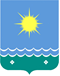 Россия Федерацията Саха РеспубликатаМииринэй оройуона«Чернышевскай бөhүөлэгэ»МУНИЦИПАЛЬНАЙ ТЭРИЛЛИИДЬАhАЛТАТА Квалификационные уровниРазмер оклада (должностного оклада), руб.ПКГ "Общеотраслевые должности служащих первого уровня"ПКГ "Общеотраслевые должности служащих первого уровня"1 квалификационный уровень5 2332 квалификационный уровень5 264ПКГ "Общеотраслевые должности служащих второго уровня"ПКГ "Общеотраслевые должности служащих второго уровня"1 квалификационный уровень5 3522 квалификационный уровень5 4383 квалификационный уровень5 8774 квалификационный уровень6 1405 квалификационный уровень6 579ПКГ "Общеотраслевые должности служащих третьего уровня"ПКГ "Общеотраслевые должности служащих третьего уровня"1 квалификационный уровень6 6672 квалификационный уровень6 9303 квалификационный уровень7 4574 квалификационный уровень7 8955 квалификационный уровень8 773ПКГ "Общеотраслевые должности служащих четвертого уровня"ПКГ "Общеотраслевые должности служащих четвертого уровня"1 квалификационный уровень8 9472 квалификационный уровень9 2113 квалификационный уровень9 386Квалификационные уровниРазмер оклада (должностного оклада), руб.ПКГ "Общеотраслевые профессии рабочих первого уровня"ПКГ "Общеотраслевые профессии рабочих первого уровня"1 квалификационный уровень4 5902 квалификационный уровень4 833ПКГ "Общеотраслевые профессии рабочих второго уровня"ПКГ "Общеотраслевые профессии рабочих второго уровня"1 квалификационный уровень5 2332 квалификационный уровень5 4253 квалификационный уровень5 6554 квалификационный уровень               5 848